Что нужно знать об экстремизмеЭкстремистская деятельность (экстремизм) – это:насильственное изменение основ конституционного строя и нарушение целостности Российской Федерации;публичное оправдание терроризма и иная террористическая деятельность;возбуждение социальной, расовой, национальной или религиозной розни;пропаганда исключительности, превосходства либо неполноценности человека по признаку его социальной, расовой, национальной, религиозной или языковой принадлежности или отношения к религии;нарушение прав, свобод и законных интересов человека и гражданина в зависимости от его социальной, расовой, национальной, религиозной или языковой принадлежности или отношения к религии;Экстремистские материалы – это предназначенные для обнародования документы,  призывающие к осуществлению экстремистской деятельности, либо обосновывающие  необходимость осуществления такой деятельности. 	Экстремистская мотивация – это мотивация,  основанная на групповой солидарности, осознании себя членом привилегированной группы, имеющей право на подавление в различных формах «чужаков». Профилактика экстремизма – это система определенных мер, направленных на предупреждение экстремистской деятельности, когда она еще не осуществляется (не осуществляются пропаганда и публичное демонстрирование нацистской атрибутики или символики, не осуществляются публичные призывы к осуществлению экстремистской деятельности и т.д.).Терроризм – это крайнее проявление экстремизма  явление, связанное с насилием, угрожающее жизни и здоровью граждан. Национализм – это форма общественного единства, основанная на идее национального превосходства  и национальной исключительности.Расизм – это совокупность концепций, основу которых составляют положения о физической и психической  неравноценности человеческих расс и о решающем влиянии расовых различий  на историю и культуру человеческого общества.Фашизм - это идеология и практика, утверждающие превосходство и исключительность определенной нации или расы  и направленные на разжигание национальной нетерпимости, дискриминацию, применение насилия и терроризма, установления культа вождя.Толерантность -  означает уважение, принятие и правильное понимание богатого многообразия культур нашего мира, форм самовыражения и способов проявлений человеческой индивидуальности (переводится как «терпимость»). Основная профилактическая  задача – выявить и предупредить совершение преступлений экстремистского характера со  стороны школьников. Понятие "экстремизм"        В разных странах и в разные времена было дано много разных юридических и научных определений понятию "экстремизм". Единого определения на сегодняшний день не существует. Большой толковый словарь дает следующее определение экстремизму: экстремизм – это приверженность крайним взглядам и мерам. Однако оно не отражает сути этого явления. Ученые настаивают на том, что при определении экстремизма акцент должен делаться на действиях, а не на людях, потому что именование людей и группировок экстремистами довольно не однозначно, поскольку зависит от позиции и групповой принадлежности человека, использующего этот термин: одну и ту же группу одни могут называть экстремистами, а другие борцами за свободу.        Доктор Питер Т. Колеман (англ. Peter T. Coleman) и доктор Андреа Бартоли (англ. Andrea Bartoli) в своей работе "Addressing Extremism" дали краткий обзор предлагаемых определений этого понятия:        Экстремизм – это на самом деле сложное явление, несмотря на то, что его сложность часто бывает трудно увидеть и понять. Проще всего определить его как деятельность (а также убеждения, отношение к чему-то или кому-то, чувства, действия, стратегии) личности, далёкие от обычных общепринятых. В обстановке конфликта – демонстрация жёсткой формы разрешения конфликта. Однако, обозначение видов деятельности, людей и групп как "экстремистских", а так же определение того, что следует считать "обычным" или "общепринятым" – это всегда субъективный и политический вопрос. Таким образом, мы предполагаем, что в любой дискуссии на тему экстремизма затрагивается следующее: Обычно, одни экстремистские действия некоторыми людьми рассматриваются как справедливые и добродетельные (например, просоциальная "борьба за свободу"), а другие экстремистские действия – как несправедливые и аморальные (антисоциальный "терроризм"). Это зависит от ценностей, политических убеждений, нравственных ограничений оценивающего, а так же от его отношений с деятелем. Различие сил также имеет значение при определении экстремизма. Во время конфликта, действия членов более слабой группы часто выглядят более экстремальными, чем такие же действия членов более сильной группы, защищающей свой статус-кво. В дополнение, на крайние меры скорее пойдут маргинальные люди и группы, которые рассматривают более нормативные формы разрешения конфликта как недоступные для них, или относятся к ним с предубеждением. Однако, доминирующие группы тоже зачастую прибегают к экстремальным действиям (например, санкционирование правительством насильственных действий военизированных формирований или нападение в Вако, осуществлённое ФБР в США). Экстремистские действия часто связаны с насилием, хотя группы экстремистов могу различаться по предпочтению насильственной или ненасильственной тактики, допускаемому уровню насилия, предпочитаемым мишеням для своих насильственных действий (от инфраструктуры и военного персонала до мирных граждан и даже детей). Опять же, более слабые группы скорее будут использовать и предпримут прямые и эпизодические формы насилия (например, подрывы террористов-смертников), тогда как доминантные группы склонны к более структурированным или институционализированным формам насилия (вроде тайного использования пыток или неформального разрешения зверств полиции).        Наконец, основная проблема в том, что экстремизм, присутствующий в ситуациях затяжного конфликта – не самое жестокое, но самое заметное из действий сторон. Жёсткая и нетерпимая позиция экстремистов крайне сложно поддаётся изменениям.        В российском законодательстве, а конкретно в Федеральном Законе от 25 июля . N 114-ФЗ "О противодействии экстремистской деятельности", понятие "экстремистская деятельность (экстремизм)" раскрывается как: насильственное изменение основ конституционного строя и нарушение целостности Российской Федерации; публичное оправдание терроризма и иная террористическая деятельность; возбуждение социальной, расовой, национальной или религиозной розни; пропаганда исключительности, превосходства либо неполноценности человека по признаку его социальной, расовой, национальной, религиозной или языковой принадлежности или отношения к религии; нарушение прав, свобод и законных интересов человека и гражданина в зависимости от его социальной, расовой, национальной, религиозной или языковой принадлежности или отношения к религии; воспрепятствование осуществлению гражданами их избирательных прав и права на участие в референдуме или нарушение тайны голосования, соединенные с насилием либо угрозой его применения; воспрепятствование законной деятельности государственных органов, органов местного самоуправления, избирательных комиссий, общественных и религиозных объединений или иных организаций, соединенное с насилием либо угрозой его применения; пропаганда и публичное демонстрирование нацистской атрибутики или символики либо атрибутики или символики, сходных с нацистской атрибутикой или символикой до степени смешения; публичные призывы к осуществлению указанных деяний либо массовое распространение заведомо экстремистских материалов, а равно их изготовление или хранение в целях массового распространения; публичное заведомо ложное обвинение лица, замещающего государственную должность Российской Федерации или государственную должность субъекта Российской Федерации, в совершении им в период исполнения своих должностных обязанностей деяний, указанных в настоящей статье и являющихся преступлением; организация и подготовка указанных деяний, а также подстрекательство к их осуществлению; финансирование указанных деяний либо иное содействие в их организации, подготовке и осуществлении, в том числе путем предоставления учебной, полиграфической и материально-технической базы, телефонной и иных видов связи или оказания информационных услуг;        Интересно заметить что, как таковой нацисткой атрибутики не существует. Самый распространенный знак свастики был широко распространен до гитлеровской Германии. Его использовали практически везде, даже одежды православных священнослужителей были украшены свастическим узором. Это всемирный знак, происхождение которого доподлинно не известно. Его изображение до сих пор используется во многих странах имеющих богатую древнюю культуру, например Индия, Китай. После нацисткой Германии во многих странах стал запрещенным символом, и стал ассоциироваться с экстремизмом и другими негативными понятиями. Хотя многие считают его неоязыческим символом на данный момент, это не совсем верно, так как этот знак скорее являл собой не идольное значение, а очевидно был знаменем доброты и добра.         У свастики как символа много значений, и у большинства народов они были положительны. Так, у большинства древних народов она была символом движения жизни, Солнца, света, благополучия.        Отдельно интересен пункт, в котором говориться о публичном заведомо ложном обвинении лица, занимающего государственную должность. А интересен он тем, что не говориться так о простых людях, а только о госслужащих.        Задача социальной работы состоит в предотвращении распространения экстремистских настроений среди подростков и молодежи, а также в направлении силы и энергии молодых лиц, придерживающихся экстремистских взглядов в мирное русло, законное и не противоречащее нормам общества. Виды преступлений экстремистской направленности, ответственность за совершенные деянияПротиводействие экстремизму является одной из приоритетных задач правоохранительных органов и  органов власти различных уровней.Определение понятия экстремизма содержится в Федеральном законе от 25 июля . №114-ФЗ "О противодействии экстремистской деятельности".В связи с особой опасностью преступлений  экстремистской  направленности в Уголовном кодексе Российской Федерации содержится несколько статей, предусматривающих уголовную ответственность за совершение таких преступлений . Наказания, установленные законом, различны и зависят от тяжести совершенного преступления .К  преступлениям небольшой тяжести отнесены деяния, предусмотренные: ч. 2 ст. 115 УК РФ (умышленное причинение легкого вреда здоровью, совершенное по мотивам политической, идеологической, расовой, национальной или религиозной ненависти или вражды либо по мотивам ненависти или вражды в отношении какой-либо социальной группы);ч. 2 ст. 116 УК РФ (побои, совершенные по аналогичным мотивам); ч. 1 ст. 282 УК РФ (возбуждение ненависти или вражды, а равно унижение человеческого достоинства);ч. 2 ст. 282.2 (участие в деятельности общественного или религиозного объединения либо иной организации, в отношении которых судом принято вступившее в законную силу решение о ликвидации или запрете деятельности в связи с осуществлением экстремистской деятельности). Максимальное наказание за такие преступления составляет до 2 лет лишения свободы.К преступлениям  экстремистской  направленности средней тяжести законом отнесены деяния, предусмотренные:-  ч. 2 ст. 112 УК РФ (умышленное причинение средней тяжести вреда здоровью, совершенное по рассматриваемым мотивам);- ч. 1 ст. 213 УК РФ (хулиганство, совершенное по рассматриваемым мотивам);- ч. 2 ст. 214 УК РФ (вандализм, совершенный по рассматриваемым мотивам);- ч. 2 ст. 244 УК РФ (надругательство над телами умерших и местами их захоронения, совершенное по рассматриваемым мотивам);- ст. 280 УК РФ (публичные призывы к осуществлению экстремистской деятельности);- ч. 2 ст. 282 УК РФ (возбуждение ненависти либо вражды, а равно унижение человеческого достоинства, совершенные с применением насилия или с угрозой его применения; с использованием своего служебного положения или организованной группой);- ч. 1 ст. 282.1 УК РФ (организация экстремистского сообщества);- ч. 1 ст. 282.2 УК РФ (организация деятельности экстремистской организации). За совершение данных преступлений уголовным законом установлена ответственность не более 5 лет лишения свободы.К тяжким  преступлениям   экстремистской  направленности  законом отнесены деяния, предусмотренные:-  ч. 2 ст. 111 УК РФ (умышленное причинение тяжкого вреда здоровью, совершенное по рассматриваемым мотивам);- ч. 2 ст. 117 УК РФ (истязания, совершенные по рассматриваемым мотивам);-  ч. 3 ст. 282.1 УК РФ (организация экстремистского сообщества, совершенное лицом с использованием своего служебного положения).За совершение данных преступлений уголовным законом установлена ответственность не более 10 лет лишения свободы.К особо тяжким  преступлениям   экстремистской  направленности  законом отнесены только деяние, предусмотренное п. "л" ч. 2 ст. 105 УК РФ (убийство, совершенное по рассматриваемым мотивам). Наказание за него предусмотрено в виде лишения свободы на срок от восьми до двадцати лет, либо в виде пожизненного лишения свободы.ИНФОРМАЦИОННЫЙ МАТЕРИАЛ ПО ПРОФИЛАКТИКЕ ЭКСТРЕМИСТСКОЙ ДЕЯТЕЛЬНОСТИВ соответствии с Федеральным законом Российской Федерации от 25.07.2002 № 114-ФЗ «О противодействии экстремистской деятельности» экстремизм – это приверженность к крайним взглядам и мерам.Под экстремистской деятельностью понимается:- насильственное изменение основ конституционного строя и нарушение целостности Российской Федерации; - публичное оправдание терроризма и иная террористическая деятельность; - возбуждение социальной, расовой, национальной или религиозной розни; - пропаганда исключительности, превосходства либо неполноценности человека по признаку его социальной, расовой, национальной, религиозной или языковой принадлежности или отношения к религии; - нарушение прав, свобод и законных интересов человека и гражданина в зависимости от его социальной, расовой, национальной, религиозной или языковой принадлежности или отношения к религии;  -воспрепятствование осуществлению гражданами их избирательных прав и права на участие в референдуме или нарушение тайны голосования, соединенные с насилием либо угрозой его применения; - воспрепятствование законной деятельности государственных органов, органов местного самоуправления, избирательных комиссий, общественных и религиозных объединений или иных организаций, соединенное с насилием либо угрозой его применения; - пропаганда и публичное демонстрирование нацистской атрибутики или символики либо атрибутики или символики, сходных с нацистской атрибутикой или символикой до степени смешения; - публичные призывы к осуществлению указанных деяний либо массовое распространение заведомо экстремистских материалов, а равно их изготовление или хранение в целях массового распространения; - финансирование указанных деяний либо иное содействие в их организации, подготовке и осуществлении, в том числе путем предоставления учебной, полиграфической и материально-технической базы, телефонной и иных видов связи или оказания информационных услуг. Одной из форм проявления экстремизма является распространение фашистской и неонацистской символики  Одной из наиболее острых проблем современной России является экстремизм – «крайне опасное явление в жизни любого общества. Оно создает угрозу основам конституционного строя, ведет к попранию конституционных прав и свобод человека и гражданина, подрывает общественную безопасность и государственную целостность Российской Федерации». Нацистская атрибутика и символика могут включать в себя воспроизведение в любой форме соответствующей символики, использовавшейся Национал-социалистической рабочей партией Германии и фашистской партией Италии; свастику и другие отличительные знаки государственных, военных и других структур, признанных преступными Нюрнбергским международным трибуналом, а также другую символику и атрибутику, напоминающую нацистскую (фашистскую). Демонстрирование нацистской атрибутики и символики или атрибутики и символики, сходных с нацистской до степени смешения, сопряженное с осквернением зданий и иных сооружений или с надругательством над местами захоронения умерших, может повлечь уголовную ответственность.Фото 1                                Фото 2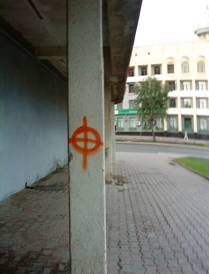 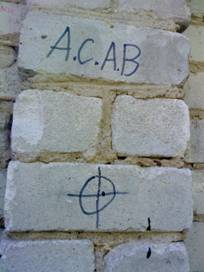 Кельтский крест (фото 1). Изображение кельтского креста представляет собой крест на фоне круга с лучами, выходящими за края круга. Данный символ «появился в Ирландии как христианский символ». В качестве нацистского символа впервые использовался Ку-клукс-кланом, затем стал одним из наиболее популярных знаков неонацистов, обозначающим «белую гордость» – господство белой расы». В символике скинхедов данный символ занимает основное место, встречается как в отдельном изображении, так и в сочетании с другими символами и надписями, например, в сочетании с аббревиатурой А.С.А.В. от английского «all cops are bastards» (фото 2). А.С.А.В (фото 2) от английского «all cops are bastards», что в переводе означает: «все полицейские (копы) – ублюдки», русскоязычный вариант перевода: «все менты – ублюдки»), где объект оскорбления – работники правоохранительных органов. Фото 3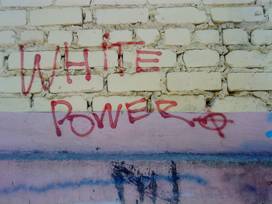 Надпись «white power» (фото 3) является лозунгом скинхедов (англ. «белая власть»). Фото 4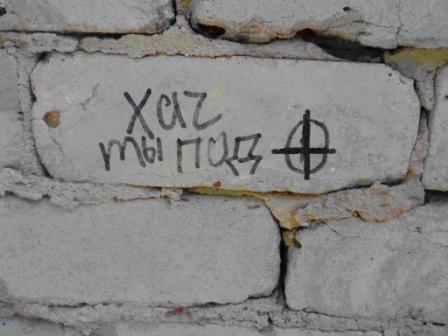 «Хач» (фото 4). «Хач» – пренебрежительное прозвище жителя Кавказа, а сама надпись является одновременно оскорблением и угрозой в адрес кавказцев: «Хач, ты под прицелом». Как отмечают исследователи, «все фашистские организации придают своей символике сакральный, магический, метафизический смысл. Этим языком они дают сигнал о фашистской ориентации. Этот стиль важен не только потому, что он воздействует на массы сам по себе без специальной пропаганды. Он делает фашизм узнаваемым, и, следовательно, весьма важен для его идентификации».  Фото 5,6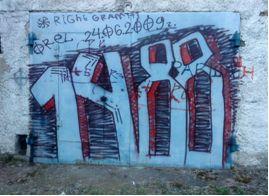 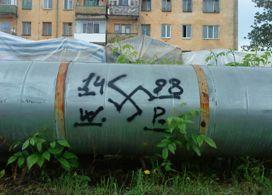 Цифровой символ 14.88 (фото 5, 6) это символ неонацистов. Число 14 означает «14 слов» Девида Лэйна – американского расистского идеолога: «We must secure the existence of our people and a future for White children»: «Мы должны сохранить само существование нашего народа и его будущее для детей белого человека». Символ «88» имеет два прочтения: первое – «88 заповедей белого человека», второе – «НН»: «Н» – восьмая буква латинского алфавита, т.е. символ 88 («НН») передаёт нацистское приветствие «Hei lHitler» (нем.) – «Да здравствует Гитлер!». Данный цифровой символ известен в различных написаниях (1488; 1488! 14.88; 14/88), а также в сочетании с другими нацистскими символами, например, свастикой и аббревиатурой «W.P.» – от «white power».1. Кельтский крест, символ неофашизма (нового фашизма), движения белых расистов и скинхедов. 2.Эмблема дивизий (подразделений) СС. 3.Арийский кулак. 4.Железный крест - прусская и немецкая военная награда. 5.Зиг - фашистский символ. 6.Мёртвая голова - символ смерти и одновременно бесстрашия перед её лицом, используется в некоторых современных неонацистских организациях.Недопущение пропаганды и публичного демонстрирования нацистской атрибутики или символикиПропаганда и публичное демонстрирование нацистской атрибутики или символики либо атрибутики или символики, сходных с нацистской атрибутикой или символикой до степени смешения, - влечет наложение административного штрафа в размере от пятисот до одной тысячи рублей с конфискацией нацистской или иной указанной атрибутики или символики либо административный арест на срок до пятнадцати суток с конфискацией нацистской или иной указанной атрибутики или символики (статья 20.3. Кодекса Российской Федерации об административных правонарушениях).Ответственность граждан Российской Федерации, иностранных граждан и лиц без гражданства за осуществление экстремистской деятельностиЗа осуществление экстремистской деятельности граждане Российской Федерации, иностранные граждане и лица без гражданства несут уголовную, административную и гражданско-правовую ответственность в установленном законодательством Российской Федерации порядке.Единый федеральный список организаций, признанных террористическими Верховным Судом Российской Федерации «Высший военный Маджлисуль Шура Объединенных сил моджахедов Кавказа». «Конгресс народов Ичкерии и Дагестана». «База» («Аль-Каида»).«Асбат аль-Ансар». «Священная война» («Аль-Джихад» или «Египетский исламский джихад»). «Исламская группа» («Аль-Гамаа аль-Исламия»). «Братья-мусульмане» («Аль-Ихван аль-Муслимун»). «Партия исламского освобождения» («Хизб ут-Тахрир аль-Ислами»). «Лашкар-и-Тайба». «Исламская группа» («Джамаат-и-Ислами»). «Движение Талибан». «Исламская партия Туркестана» (бывшее «Исламское движение Узбекистана»). «Общество социальных реформ» («Джамият аль-Ислах аль-Иджтимаи»). «Общество возрождения исламского наследия» («Джамият Ихья ат-Тураз аль-Ислами»). «Дом двух святых» («Аль-Харамейн»).  «Джунд аш-Шам». «Исламский джихад - Джамаат моджахедов».  «Аль-Каида в странах исламского Магриба» (прежнее название - «Салафистская группа проповеди и джихада»).  19.  «Имарат Кавказ» («Кавказский Эмират»). 	Одна из вышеперечисленных организаций, признанная террористической «Хизб ут-Тахрир аль-Ислами», имела место быть в городе Нижневартовске, участники организации были осуждены. «Партия исламского освобождения» («Хизб ут-Тахрир аль-Ислами») призывала к свержению неисламского правительства и созданию всемирного халифата (исламского государства), а это есть не что иное, как пропаганда переворота и насильственного изменения государственного и социального порядка. Основными формами деятельности данной организации является ведение радикальной исламистской пропаганды, сочетаемой с нетерпимостью к другим религиям; активная вербовка сторонников; целенаправленная работа по внесению раскола в общество. Партия призывает к джихаду (войне против неверных). Перечень общественных и религиозных объединений, иных некоммерческих организаций, в отношении которых судом принято вступившее в законную силу решение о ликвидации или запрете деятельности 1. Межрегиональная общественная организация «Национал-большевистская партия» (решение Московского городского суда от 19.04.2007 о запрете деятельности). 2. Религиозная группа Краснодарская Православная Славянская община «ВЕК РА» (Ведической Культуры Российских Ариев) Скифской Веси Рассении (решение Краснодарского краевого суда от 05.10.2006 о запрете деятельности). 3. Общественное незарегистрированное объединение группа «Рада земли Кубанской Духовно Родовой Державы Русь» (решение Первомайского районного суда г. Краснодара от 13.04.2006 о ликвидации). 4. Местная религиозная организация Асгардская Славянская Община Духовного Управления Асгардской Веси Беловодья Древнерусской Инглиистической церкви Православных Староверов-Инглингов (решение Омского областного суда от 30.04.2004 о ликвидации). 5. Местная религиозная организация Славянская Община Капища Веды Перуна Духовного Управления Асгардской Веси Беловодья Древнерусской Инглиистической церкви Православных Староверов-Инглингов (решение Омского областного суда от 30.04.2004 о ликвидации). 6. Религиозная организация Мужская Духовная Семинария Духовное Учреждение профессионального религиозного образования Древнерусской Инглиистической Церкви Православных Староверов-Инглингов (решение Омского областного суда от 30.04.2004 о ликвидации).7. Международная религиозная организация «Нурджулар» (решение Верховного Суда Российской Федерации от 10.04.2008 о запрете деятельности).8. Общественное объединение Ахтубинское народное движение "К Богодержавию" (решение Ахтубинского городского суда Астраханской области от 17.07.2008 и определение Судебной коллегии по гражданским делам Астраханского областного суда от 17.09.2008).9. Международное религиозное объединение «Таблиги Джамаат» (решение Верховного Суда Российской Федерации от 07.05.2009).10. Местная религиозная организация Свидетели Иеговы «Таганрог» (решение Ростовского областного суда от 11.09.2009 и определение Судебной коллегии по гражданским делам Верховного Суда Российской Федерации от 08.12.2009).11. Рязанская городская общественная патриотическая организация «Русское национальное единство» (заочное решение Железнодорожного районного суда г. Рязани от 12.02.2008 и определение Железнодорожного районного суда г. Рязани от 24.12.2009).12.Международное общественное объединение «Национал-социалистическое общество» («НСО», «НС») (решение Верховного Суда Российской Федерации от 01.02.2010).13. Группа «Джамаат мувахидов» (решение Ленинского районного суда города Астрахани от 19.10.2007).14. «Объединенный Вилайат Кабарды, Балкарии и Карачая» (решение Верховного Суда Кабардино-Балкарской Республики от 09.07.2010).15. Приморская региональная правозащитная общественная организация «Союз славян» (решение Приморского краевого суда от 28.07.2010).16. Международное религиозное объединение «Ат-Такфир Валь-Хиджра» (решение Верховного Суда Российской Федерации от 15.09.2010).17. Местная организация города Краснодара – «Пит Буль» («Pit Bull») (решение Октябрьского районного суда г. Краснодара от 24.08.2010).18. Региональное общественное объединение "Национал-социалистическая рабочая партия России" ("НСРПР") (решение Судебной коллегии по гражданским делам Нижегородского областного суда от 22.09.2010).19. Межрегиональное общественное движение «Славянский союз» (решение Московского городского суда от 27.04.2010).20. Межрегиональное общественное объединение «Формат-18» (решение Московского городского суда от 20.12.2010).В Российской Федерации запрещаются создание и деятельность общественных и религиозных объединений, иных организаций, цели или действия которых направлены на осуществление экстремистской деятельности1. Организация деятельности общественного или религиозного объединения либо иной организации, в отношении которых судом принято вступившее в законную силу решение о ликвидации или запрете деятельности в связи с осуществлением экстремистской деятельности, - наказывается штрафом в размере от ста тысяч до трехсот тысяч рублей или в размере заработной платы или иного дохода осужденного за период от одного года до двух лет, либо арестом на срок от четырех до шести месяцев, либо лишением свободы на срок до трех лет.2. Участие в деятельности общественного или религиозного объединения либо иной организации, в отношении которых судом принято вступившее в законную силу решение о ликвидации или запрете деятельности в связи с осуществлением экстремистской деятельности, - наказывается штрафом в размере до двухсот тысяч рублей или в размере заработной платы или иного дохода осужденного за период до восемнадцати месяцев, либо арестом на срок до четырех месяцев, либо лишением свободы на срок до двух лет.Примечание. Лицо, добровольно прекратившее участие в деятельности общественного или религиозного объединения либо иной организации, в отношении которых судом принято вступившее в законную силу решение о ликвидации или запрете деятельности в связи с осуществлением экстремистской деятельности, освобождается от уголовной ответственности, если в его действиях не содержится иного состава преступления (статья 282.2. Уголовного кодекса Российской Федерации).Недопущение распространения экстремистских материаловНа территории Российской Федерации запрещаются распространение экстремистских материалов, а также их производство или хранение в целях распространения. Производство, хранение или распространение экстремистских материалов является правонарушением, и влечет за собой ответственность.Информационные материалы признаются экстремистскими федеральным судом по месту их обнаружения, распространения или нахождения организации, осуществившей производство таких материалов.На сегодняшний день в Федеральный список экстремистских материалов входит 784 экстремистских материалов (статьи, газеты, журналы, брошюры, листовки, книги, видеофильмы, аудиокассеты, диски, интернет-сайты и др.). Федеральный список экстремистских материалов размещен в сети Интернет, а также публикуется в официальных периодических изданиях, определенных Правительством Российской Федерации. Публичные призывы к осуществлению экстремистской деятельности1. Публичные призывы к осуществлению экстремистской деятельности - наказываются штрафом в размере до трехсот тысяч рублей или в размере заработной платы или иного дохода осужденного за период до двух лет, либо арестом на срок от четырех до шести месяцев, либо лишением свободы на срок до трех лет.2. Те же деяния, совершенные с использованием средств массовой информации, - наказываются лишением свободы на срок до пяти лет с лишением права занимать определенные должности или заниматься определенной деятельностью на срок до трех лет (статья 280 Уголовного кодекса Российской Федерации).Возбуждение ненависти либо вражды, а равно унижение человеческого достоинстваДействия, направленные на возбуждение ненависти либо вражды, а также на унижение достоинства человека либо группы лиц по признакам пола, расы, национальности, языка, происхождения, отношения к религии, а равно принадлежности к какой-либо социальной группе, совершенные публично или с использованием средств массовой информации, -наказываются штрафом в размере от ста тысяч до трехсот тысяч рублей или в размере заработной платы или иного дохода осужденного за период от одного года до двух лет, либо лишением права занимать определенные должности или заниматься определенной деятельностью на срок до трех лет, либо обязательными работами на срок до ста восьмидесяти часов, либо исправительными работами на срок до одного года, либо лишением свободы на срок до двух лет (статья 282 Уголовного кодекса Российской Федерации). СВАСТИКА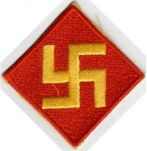 Символ нацизма в гитлеровской Германии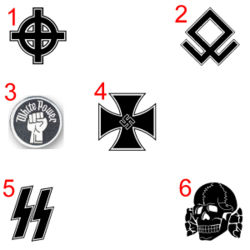 